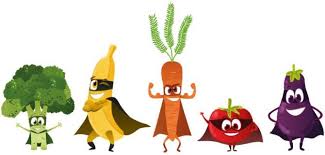 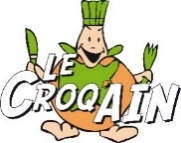 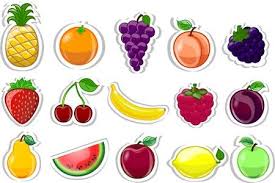 VBF : viande bovine française / VPF : viande de porc français /LF : lapin français /VF : volaille française / MSC : pêche durable /Légumes et fruits de saison /Produits locaux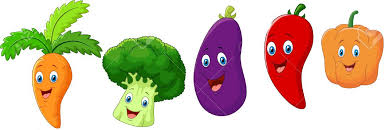 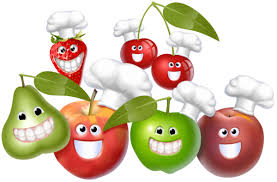 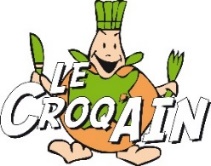  VBF : viande bovine française / VPF : viande de porc français /LF : lapin français /VF : volaille française / MSC : pêche durable /Légumes et fruits de saison /Produits locaux 22 au 26 février 01 au 05 mars 08 au 12 mars15 au 19 marsLundi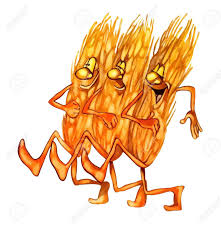 Salade coleslawBlanquette de veau Riz Bûche de chèvreCompote de pommesTarte au fromageRôti de porc en sauce VPFCourgettesTomme griseCompote/biscuitsMENU VEGECrêpe au fromageLasagnes ricotta/épinardsYaourt aromatiséFruit de saisonSalade de pâtes tomate basilicOmelette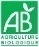 Carottes persilléesTomme blancheFruit de saisonMardi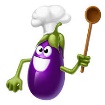 MENU BIO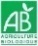 Lentilles en saladeEmincé de volaille aux poivronsCarottes rondelles persillées Emmental FruitCarottes râpéesRaviolisTartareFruit de saisonMENU BIOBetteravesSteak haché grillé VBFCoquillettes au beurreCamembertFruit de saisonMENU VEGESalade coleslawParmentier de légumesVache qui ritCrème dessertMercredi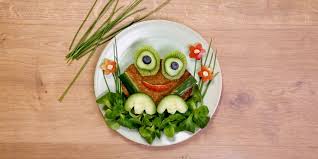 Betteraves à l'échalotteChipolatas au jusPuréeChanteneigeMousse au chocolatSalade d’asperges/œufBlanquette de poisson MSCRiz aux légumesBrieTarte au chocolatPamplemousseEmincé de poulet à la crème VFHaricots vertsPetit suisse natureTarte aux pommesJambon blanc/cornichonsPaupiette de volaille en sauce VFCoquillettesBrieFruit de saisonJeudi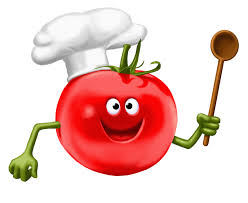 MENU VEGEEndives aux noixSteak de sojaCôtes de blettes en béchamelYaourtTarte normandeSalade de pâtes/surimiChou farciRôti au jus VPFGoudaFlan vanille/biscuitsSalade de céleris aux pommesCouscousCantafraisSalade de fruits au siropTabouléRôti de porc au jus VPFHaricots vertsSt NectaireFruit de saisonVendredi 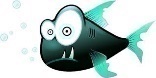 Céleris rémoulade/œuf durPavé de poisson blancPetits poisBrieFruit de saisonMENU VEGESalade aux trois pommes de terre(douce/vitelotte/amandine)OmeletteChou-fleur en gratinYaourt naturefruit Salade riz/maïsHoki à la diéppoise MSCCordiale de légumesFromage blancfruitSalade verte/croûtons/gruyèreDos de colin à la tomate MSCRiz de CamargueYaourtCompote pommes/biscuits22 au 26 mars29 mars au 02 avril05 au 09 avrilVACANCES                    DE                  PRINTEMPS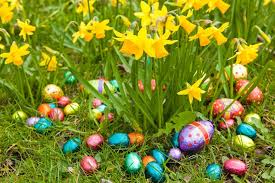 Lundi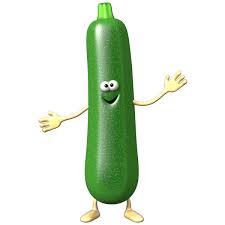 Carottes râpéesLasagnes à la bolognaiseCamembertSalade de fruitsSalade de haricots verts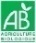 Escalope volaille à la tomate VFCoquillettes au beurreCamembertFruit de saisonFERIEVACANCES                    DE                  PRINTEMPSMardi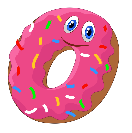 Salade de riz/thon/œufRôti de dinde VFEpinards à la crèmeFromage blancFruit de saisonSalade verteNuggets de poulet VFFritesPetit suisseFruits au siropSalade de coleslawSteak haché VBFPuréeEdamCompote/biscuitsVACANCES                    DE                  PRINTEMPSMercredi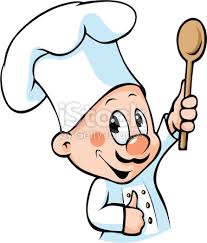 MENU VEGESalade/emmentalFalafels sauce provençaleCarottes au jusBûche de chèvreAbricots au siropRadis beurreJambon grill en sauce VPFCarottesFromageCrème vanilleEndives en saladePoisson pané MSCPâtes au beurreFromageFruit de saisonVACANCES                    DE                  PRINTEMPSJeudi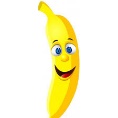 Cèleri rémouladeBrochette poisson sce citron MSCBoulghour/julienne de légumesComtéEclair au chocolatMENU VEGEFeuilleté au fromageGalette de quinoa provençaleChou-fleur en gratinYaourt natureFruit de saisonSalade vertePaëllaSt MoretFlambyVACANCES                    DE                  PRINTEMPSVendredi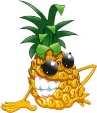 Macédoine de légumesRôti de veau en sauce VBFFlageoletsCarré fraisFruit de saisonBetteravesSaucisse de Toulouse VPFHaricots blancs sce tomateTomme de montagneBanane MENU VEGELentillesNugget végétalGratin de poireauxBleu d’AuvergneFruit de saisonVACANCES                    DE                  PRINTEMPS